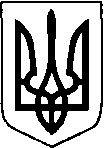 УКРАЇНАВОЛИНСЬКА ОБЛАСТЬКОМУНАЛЬНЕ ПІДПРИЄМСТВО«РОЖИЩЕНСЬКА БАГАТОПРОФІЛЬНА ЛІКАРНЯ»РОЖИЩЕНСЬКОЇ МІСЬКОЇ РАДИвул. Коте Шилокадзе, . Рожище, 45100, тел./факс (03368) 21 248,  е-mail: roz_clinik@ukr.net,  код ЄДРПОУ 01982910_______________________________________________________________________________ПОЯСНЮВАЛЬНА ЗАПИСКАщодо результатів діяльності за 9 місяців 2023 року комунального підприємства «Рожищенська багатопрофільна лікарня» Рожищенської міської радиКомунальне підприємство «Рожищенська багатопрофільна лікарня» Рожищенської міської ради забезпечує надання кваліфікованої  спеціалізованої  (вторинної) амбулаторно-поліклінічної та стаціонарної медичної допомоги населенню. В її структуру входять консультативна поліклініка, в якій здійснюють консультативний прийом амбулаторних хворих лікарями по 17 спеціальностях, стаціонарні відділення на 130 ліжок.  Крім того, для надання послуг пацієнтам організована робота приймального відділення, операційного блоку, фізіотерапевтичного відділення, кабінету функціональної діагностики, рентгенкабінету, кабінету ультразвукової діагностики, фіброгастродуоденоскопії, клініко-діагностичної лабораторії. Робота лікарні організована із цілодобовим режимом роботи з постійною готовністю надання своєчасної медичної допомоги населенню , забезпечено цілодобове чергування лікарів-хірургів, акушер-гінекологів, анестезіологів-реаніматологів.Фінансово-господарська діяльність за 9 місяців 2023 року27 січня 2023 року підприємством укладено договір № 0869-Е123-Р000  з Національною службою здоров’я про медичне обслуговування населення за програмою медичних гарантій зі змінами - 10 пакетів на суму 37 795 688,39 грн.За 9 місяців 2023 року надходження коштів становить 35 638 293,61 грн., основну дохідну частину підприємства складають надходження від реалізації медичних послуг згідно договору з Національною службою здоров’я про медичне обслуговування населення за програмою медичних гарантій та становлять 29 406 460,29 грн. (82,5%) .  З місцевого бюджету надійшло 5 177 718,39 грн., (14,5%)    за Програмою підтримки та розвитку вторинної медичної допомоги на території Рожищенської територіальної громади на 2023 рік передбачено – 6 643 326,0 грн.             Інші доходи  ( реалізація послуг, оренда активів, інші надходження)  –   1 054 114,93 грн. (3,7%)Надходження за програмою медичних гарантійза пакетами медичних послуг за 9 місяців 2023 року      За 9 місяців 2023 року за програмою медичних гарантій надійшло 29 406 460,29 грн.Надходження та рух грошових коштів за 9 місяців 2023 рокуВсього надходження коштів за 9 місяців 2023 року складають 35 638 293,61 грн.Використання коштів за 9 місяців 2023 року за найменуваннями та джерелами фінансуванняВсього використання коштів підприємства за 9 місяців  -  36 701 669 грн. Середньомісячна заробітна плата працівника по закладу – 10 452 грн: Доходи та витрати за 9 місяців 2023 рокуКапітальні інвестиції за 9 місяців 2023 рокуДиректор							             	Віктор РЕДЗІЙ№ з/пid пакетуНайменування показникаДоговірНадходження коштів13Хірургічні операції дорослим та дітям у стаціонарних умовах5 280 939,283 868 332,924Стаціонарна допомога дорослим та дітям без проведення хірургічних операцій15 980 075,5212 865 578,9637Медична допомога при пологах2 361 372,001 679 703,0049Профілактика, діагностика, спостереження, лікування та реабілітація в амбулаторних умовах12 120 885,009 090 663,75511Гістероскопія53 153,0029 972,00623Стаціонарна паліативна медична допомога дорослим та дітям590 271,00418 902,00724Мобільна паліативна медична допомога дорослим і дітям229 212,00171 909,00834Стоматологічна допомога дорослим та дітям312 000,00234 000,00935Ведення вагітності в амбулаторних умовах672 816,00549 552,001047Хірургічні операції дорослим та дітям в умовах стаціонару одного дня194 964,59134 201,3431Стаціонарна медична допомога пацієнтам з гострою респіраторною хворобою COVID-19-231 195,3460Медичний огляд осіб, який організовується територіальними центрами комплектування та соціальної підтримки-132 450,00Разом37 795 688,3929 406 460,29НайменуванняЗалишок коштів на 01.01.2023Надходження коштівВикористання коштівЗалишок коштів на 01.10.2023Реалізація медичних послуг (НСЗУ)1 956 027,6629 406 460,2930 817 566,56544 921,39З міцевого бюджету за програмою5 177 718,395 177 718,39Реалізація продукції (товарів, робіт,послуг)159 547,52438 391,92412 555,89Операційна оренда активів113 209,3613 976,52293 827,79433 358,03Виплата % згідно депозиту1746,491746,49Разом2 228 784,4835 638 293,6136 701 668,631 165 409,46Найменування%Всього% НСЗУНСЗУПлата за послугиМіцевий бюджет Заробітна плата6022 184 5307222184530Нарахування на оплату праці134 725 700154 725 700Соціальне забезпечення053 320053 320Лікарські засоби2788 2853788 285Вироби медичного призначення1493 0042475 60417 400Продукти харчування1398 7781398 778Будівельні матеріали071 646 038 94632 700Паливно-мастильні матеріали1494 9752494 975Оплата комунальних послуг та інших  енергоносіїв93 369 830350 5103 019320Ремонт 2654 157654 157 Поповнення ел.рах.для сплати ПДВ0145 300,0145 300Інші видатки31 110 1783 967 811 142 367Капітальне будівництво62 066 7892562 5481504241  Придбання(виг.)основних засобів052 000052 000Придбання інших НМА093 177075 07018 10710036 701 66910030817567706 3845 177 718НайменуванняКерівникиКерівники структурних підрозділівЛікаріСереднійМолодшийІншіВсьогоФонд оплати праці усіх працівників, всього695 1591 516 2275 04970193408532821879240014321 823962Середня кількість працівників, всього41341964335232Середня заробітна плата усіх працівників 1931012 95913 68510 8117 2927 62010 452№ з/пПоказникитис. грн.%1.Загальний дохід 35 958,8100,01.1.Дохід від реалізаціі  робіт та послуг , у тому числі28 830,680,2 дохід за рахунок надання платних послуг 393,01,1дохід НСЗУ28 437,579,11.2.Інший операційний дохід, у тому числі5955,916,6цільовий інший операційний дохід5401,015,0дохід від оренди, від компенсаціій за комунальні платежі від орендаря, інше532,51,51.3.Неопераційний дохід1172,33,3у тому числі від амортизації по НА та ОЗ1108,23,12.Витрати періоду38 105,6106,02.1Матеріальні витрати 8 617,924,02.2Витрати на оплату праці + Відрахування на соціальні заходи 26 910,274,82.3Соціальне забезпечення53,30,12.4Амортизація 1 812,65,02.5Інші операційні витрати 674,41,92.6Інші витрати37,20,13Результат (різниця між загальним  доходом та витратами періоду)-2 146,8-6,0Капітальні інвестиції всього2 211 965,53Капітальний ремонт:2 066 788,87Капітальний ремонт головного входу будівлі лікарні КП «Рожищенська багатопрофільна лікарня» 562 547,80Капітальний ремонт покрівлі будівлі лікарні КП «Рожищенська багатопрофільна лікарня» 1 504 241,07Придбання (виготовлення) основних засобів52 000,00Придбання (виготовлення) інших необоротних матеріальних активів93 176,66